“Miantso an’i Jesosy amin’ny Fotoan-tsarotra!”Herinandro 13 - 100 Androm-bavaka 19 Jona –25 Jona 2020  Lova Tsara sy MendrikaNataon’i Frank M. HaselPasitora voahosotra tao amin'ny Fiangonana Advantista Mitandrina ny Andro Fahafito tany Alemana i Franz Hasel, raibeko. Voatery niditra tao amin’ny tafika izy nandritra ny Ady Lehibe Faharoa. Satria te hanaja ny didin'Andrimanitra ny raibeko, izay anisan'izany ny hoe "Aza mamono olona ", dia nangataka ny hiasa ao amin'ny tobin’ireo mpiasan’ny fahasalamana izy ary tsy nety nampiasa fitaovam-piadiana. Saingy tsy nekena ny fangatahany. Mifanohitra amin’izany aza, napetraka tao amin'ny andian-tafika hafa mba hiasa any amin’ny lohalaharana izy. Na izany aza, noraisiny am-po tanteraka ny tsy hamono olona ka basy hazo no nentiny tao amin’ny fitoeram-piadiany nandritra ny faharetan'ny ady. Na dia nihevitra imbetsaka aza izy fa ho faty dia narovan’Andriamanitra tamin'ny fomba mahagaga i Dadabe. Azo vakiana ny tantarany ao amin'ny boky A Thousand shall Fall (Hisy Arivo ho Lavo).Matetika ny raibeko no nilaza taminay ny tantara iray izay tsy tafiditra ao amin'ny boky A Thousand shall Fall (Hisy Arivo ho Lavo). Raha niasa tany Rosia, lavitra ny tranony izy, dia nahazo baiko ny andian-tafika nisy azy mba hisava ireo trano rehetra tao amin’ireo vohitra izay nalain'ny Alemanina nandritra ny fandrosoany tany Rosia. Nomena baiko izy ireo hitady ireo mpiady mpanohitra, izay niafina tao anatin’ireo trano ary nanafika ny Alemanina izay mandroso. Nasaina notifirin’izy ireo avokoa izay olona rehetra tsy ankavanavaka tratra niafina.Indray andro raha nisava trano iray ny raibeko, dia nahatsapa izy fa nisy zavatra hafahafa. Rehefa niditra tao amin'ny efitrano manokana iray izy dia nahita fa tsy nisy n’inon’inona tao, kanefa mbola tsapany foana fa misy zavatra mampiahiahy. Rehefa nijery tao ambanin’ny fandriana izy dia nahita tovolahy iray nijery azy. Fantatry ny raibeko fa raha avoakany io tovolahy io dia azo antoka fa voatifitra. Nifampijery nandritra ny segondra iray izay toa maharitra mandrakizay izy roa. Dia nitsangana ny raibeko ary nandao ny efitrano ary tsy nilaza izay hitany. Niantra ity tovolahy ity izy ary namonjy ny ainy.Herinandro maro taty aoriana, voatendry tamin’ny fiarovana lalamby manan-danja iray ny raibeko. Ny fiarovana ilay lalamby mba tsy hapoakan’ireo mpiady mpanohitra no andraikiny. Indray andro, raha teo am-piambenana irery izy dia nisy andiana cosaques Rosiana nitaingi-tsoavaly nanafika. Tsy nisy fomba azo nandosirana mihintsy. Niomana ny ho faty izy, satria nino fa hamono azy tokoa ireo mpanafika.Vetivety dia nanodidina azy ireo mpanafika, kanefa gaga mafy ny raibeko rehefa nahita ny tarehin'ilay mpitarika azy ireo. Ilay tovolahy izay hitany niafina tao ambany fandriana tao anatin’ilay trano. Samy nahatsiaro avy hatrany izy roa. Nanondro ny basiny tamin'ny raibeko ilay tanora mpitarika ireo cosaques ary niteny izy hoe: "Azoko atao ny mamono anao avy hatrany", hoy izy, "saingy tsara fanahy tamiko ianao ary namonjy ny aiko. Noho izany, avotako ny ainao ! Avy eo dia nasainy nanohy ny diany ireo olona tarihiny. Noho ny fahasoavan’Andriamanitra, dia avotra soamantsara indray ny ain'ny raibeko. Naverina taminy ny hatsaram-pony tamin'io lehilahy io sy ny fahatokiany an'Andriamanitra. Feno fankasitrahana tokoa aho noho ny fiainana tsara sy mendrika, ary ny ohatra maneho fahatokiana sy hatsaram-panahy izay navelan'ny raibeko. Mety ho antsika ihany koa io lova io.Misy zavatra manokana tokoa momba ny fahatokiana. Na dia mety ho malaza kely na manan-karena kely aza ianao, dia tsy afaka ny ho mahatoky kely. Natao ho tena manokana ny fahatokiana ary mitaky fifantohana tsy mizarazara. Na ianao mahatoky 100% na ianao tsy mahatoky. Raha mahatoky 95% ianao dia tsy mahatoky ianao no dikan’izany. Mitaky fanoloran-tena tanteraka ny fahatokiana. Fahatokiana tsy mizarazara  sy fanoloran-tena feno avy amintsika no irian'Andriamanitra.Ao amin'ny Testamenta Taloha isika dia mamaky ny tantaran'i Daniela, izay natsipy tao an-davaky ny liona satria tsy nety nampandefitra ny finoany an'Andriamanitra. Rehefa naneho ny tenany ho mpitarika hendry sy azo itokisana ho an'ny mpanjaka i Daniela, dia lasa nialona azy ireo fahavalony ary nitady fomba hiampangana azy tamin'ny asa ratsy. “nefa tsy nahita izay hiampangany azy na izay tsininy akory ireo, satria marina izy, ka tsy nisy kilema na tsiny hita taminy.” (Daniela 6 :5). Enga anie ireo fahavalontsika (raha manana isika) sy ireo namantsika, ary ireo rehetra nijery ny fiainantsika tao anatin'ity krizin’ny COVID-19 ity mba hahita an’izany ihany koa momba antsika ! Enga anie isika ho olona fantatra noho ny tena hatsaram-po marina izay atolotsika ny hafa ary enga anie isika hohajaina noho ny fahatokiantsika amin'ny zavatra fanaontsika andavanandro. Ary toa an'i Daniela, enga anie isika hatoky an'Andriamanitra hikarakara antsika rehefa mahatoky amin'ny Sitrapony isika. Na inona na inona manjo amin’ny ho avy, andeha isika ho lehilahy sy vehivavy izay maneho hatsaram-panahy amin’ny hafa ary mahatoky amin'Andriamanitra sy ny Teniny.Frank M. Hasel, PhD, dia teôlôjiana sy filoha mpiara-miasa ao amin’ny Institut de Recherche Biblique any amin’ny Foibe Manerantanin’ny Fiangonana Advantista Mitandrina ny Andro Fahafito. Mpanoratra fanta-daza ihany koa i Frank ary nanampy nanoratra ny Taridàlana Fianarana Baibolin’ny Sekoly Sabata amin’izao fotoana izao ‘Ny Fomba hahatakarana ny Soratra masina’. Ny tantara voalaza ao amin’ny fampaherezana amin’ity herinandro ity dia hita ao amin’ny bokiny farany Living for God: Reclaiming the Joy of Christian Virtue (Miaina ho an’Andriamanitra : Mahita Indray ny Fifalian’ny Hatsaram-panahy Kristiana)FANONTANIANA FAMPIERITRERETANA : Ahoana no ahafahanao manao asa feno hatsaram-panahy ho an'ny manodidina anao? Inona ireo sehatra izay hitanao fa sarotra ny maneho hatsaram-panahy amin'ny hafa ary fahatokiana amin'Andriamanitra? Inona no fomba manokana tianao hampitomboana ny fahatokianao ? I Daniela dia ohatra tsara ny amin'ny fomba nahafahan’ny fahatokian'ny lehilahy iray an'Andriamanitra nampisy fiantraikany teo amin’ny fanjakana iray manontolo. Ahoana no fomba ahafahan’ny hatsaram-panahinao maneho amin’ny hafa ny tena toetran'Andriamanitra ary ahoana no fomba ahafahan'ny fahatokianao amin'Andriamanitra manokatra varavarana hampisehoana ny Fahatokiany amin'ireo manodidina anao?FAMPIHARANA : Mety ho mora ny manambara amin'ny besinimaro ny fahatokianao amin'Andriamanitra amin'ny alàlan'ny teny sy ny hira. Kanefa, matetika dia amin'ireo zavatra madinidinika amin'ny fiainana - rehefa tsy misy olona mijery, na tsy misy olona fantatrao mahita – no sedraina ny tena fahamarinan'ny fahatokiana. Angataho Andriamanitra mba hanampy anao hahita ireo sehatra amin’ny fiainanao izay tokony mbola hiasanao. Mivavaha mba hiaina ny Fiainany ao aminao i Jesosy ary mba hanananao hery hisafidy ny fahatokiana ianao rehefa miantso anao ny fakam-panahy.“ Ny fanehoan’ny olona iray ny fahafinaretana ara-panahy azony amin’ny toe-javatra manokana dia tsy manaporofo mazava fa kristiana izy. Tsy fahazoana fahafinaretana ny fahamasinana fa fanoloran-tena tanteraka amin’ny sitrapon’Andriamanitra. Izany dia midika hoe miaina amin’ny teny rehetra aloakan’ny Vavany, manatanteraka ny Sitrapony, mialoka ao Aminy rehefa sendra fitsapana, na ao anatin’ny maizina na ao anatin’ny mazava ; izany dia midika hoe mandeha amin’ny finoana fa tsy amin’ny maso ary miandry an’Andriamanitra am-pahatokiana tanteraka sy miankina amin’ny Fitiavany. ” – Vavolombelona Mahery, p. 46 (VF)Mandeha lavitra kokoa – Soso-kevitra lahatsoratra fanampiny amin’ity herinandro ityEllen White, Christian Help Work (Ny asan’ny fanampiana kristiana)Frank M. Hasel, Living for God: Reclaiming the Joy of Christian Virtue (Miaina ho an’Andriamanitra : Mahita Indray ny Fifalian’ny Hatsaram-panahy Kristiana)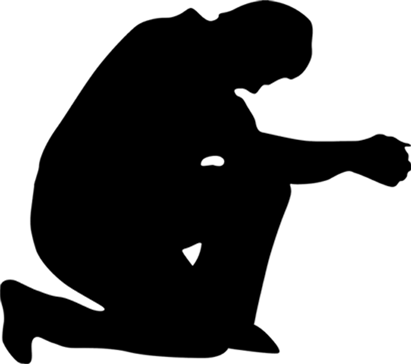 Andro 85 – Fifantohan’ny Vavaka – Zoma 19 Jona 2020TATITRA FIDERANA : Lovesky J. : Nataon’Andriamanitra tao am-poko ny hizara ireo hafatry ny 100 Androm-bavaka, ary tao anatin’ny andro iray dia nihoatran’ny 500 ireo olona nisoratra anarana mba hahazo ireo hafatra ireo avy aty amiko tamin’ny alalan’ny WhatsApp sy tambajotra iray fandefasana telegrama. Mivavaka izahay isankariva amin’ny 8 ora Hitantsika fa omen'ny Tompo fitahiana sy fahendrena ny mpitondra fiangonana sy ireo mambra manerana izao tontolo izao mba hiatrehana ilay valan’aretina, ary mihoatra noho izany aza. Ny ara-bola, ny fahasalamana, ny fisokafan’ireo fiangonana, miasa ao anatin'ny tafio-drivotra Andriamanitra !FANGATAHANA VAVAKA :Mivavaha mba hanananao fahatokiana bebe kokoa eo amin'ny fiainanao ary fo izay maneho mandrakariva ny fahatsaran'i Jesosy. Mivavaha ho an'ny Manna House, izay ivon-toerana fitsaboana iray any Angletera izay mikasa ny hanao fandaharana aorian’ny COVID-19 mba hanatrarana ny olona ho an'i Jesosy amin'ny alàlan'ny hafatra momba ny fahasalamana. Mivavaha ho an'ny fankatoavana izay ilaina avy amin'ny governemanta. Mivavaha ho an'ny toeram-pampiofanana ny hetsika Misiônera 1000 any Sumatra Avaratra, ary koa ireo toeram-pampiofanana misionera rehetra, mba hahitan’izy ireo fomba hanohizany ny asa fanompoany na dia eo aza ny areti-mifindra COVID-19. Mivavaha ho an'ireo mambra namoy olona akaiky azy noho ilay valan’aretina na noho ny antony hafa.Andro 86 – Fifantohan’ny Vavaka – Sabata 20 Jona 2020Teny Fikasana Manome Fanantenana “ Aza malahelo ny fonareo ; minoa an'Andriamanitra, ary minoa Ahy koa. Ao an-tranon'ny Raiko misy fitoerana maro ; raha tsy izany, dia efa nilaza taminareo Aho ; fa handeha hamboatra fitoerana ho anareo Aho. Ary raha handeha hamboatra fitoerana ho anareo Aho, dia ho avy indray ka handray anareo ho any amiko, ka izay itoerako no hitoeranareo koa. ”– Jaona 14 :1-3“ Tsy eto no misy ny fonenantsika ; mpandalo sy mpivahiny ihany isika, ary mizotra mankany amin’ny toerana tsara kokoa, toerana izay any an-danitra. Afantohy amin’izany zavatra izany ny sainao, ary rehefa manao izany ianao dia ho eo anilanao i Kristy.” – Life sketches of Ellen White (Sombintsombiny amin’ny fiainan’i Ellen G. White), p. 293 (VA)FANONTANIANA FAMPIERITRERETANA :Noho ny famindram-po sy ny fahasoavana ary ny hatsaram-pon’Andriamanitra no nahazoantsika fanantenana. Fanantenana amin’ny hoavy tsara kokoa, fanantenana amin’ny famelan-keloka sy fandresena ny ota, ary fanantenana ny fiainana mandrakizay. Manome antsika antony maro hamoizana ny aintsika i Satana sy izao tontolo izao fa ao amin'i Jesosy kosa, “ na firy na firy ny teny fikasan'Andriamanitra, dia ao Aminy ny Eny”   (2 Korintiana 1 :20).Moa ve ianao hisafidy ny handray ireo teny fikasana manome fanantenana izay nomena anao tamin'ny alalan’ny tenin'Andriamanitra ary omena anao amin'ny alalan’ny ran'i Jesosy?Moa ve ianao hangataka Azy mba hanampy anao hibanjina mandrakariva ny teny fikasan’ny Fiaviany Fanindroany sy ny fiainana mandrakizay miaraka Aminy ?TATITRA FIDERANA : Tsy fantatr’anarana : Nivavaka izahay mba hanomezan’Andriamanitra fitaovana hanorenana fiangonana iray, ary niasa tao am-pon'ny mpandraharaha manankarena iray izy mba hanome izay ilaina !Mihena tsikelikely ny tranga COVID-19 any Eoropa sy any amin'ny toeran-kafa. Nihena ny tahan'ny olona miditra hôpitaly, manomboka misokatra ireo firenena sady manaja ny fanalavirana ara-tsôsialy sy ny fepetra hafa.FANGATAHANA VAVAKA :Mivavaha mba hanomezan'i Jesosy anao fanambarana vaovao ny amin’ny fanantenana be voninahitra anananao ao Aminy.Mivavaha ho an'ny fiovam-pon'ny fianakavianao, ny namanao, ny mpiara-miasa aminao ary ireo anarana maro izay nalefa any amin'ny ekipan'ny 100 Androm-bavaka.Mivavaha ho an'ireo mambra izay miady mafy ara-panahy, ara-batana na ara-toekarena mba ahafahan'izy ireo mijoro mandritra ny fakam-panahy isan-karazany ary mba hahazoan’izy ireo fanampiana ao amin'i Jesosy.Mivavaha ho an'ny fiangonana sy asa fanompoana isan-karazany ao amin’ny Federasiona Angletera Atsimo. Mivavaha mba hisy fahagagana ara-bola hahafahana manangana fiangonana sy manavao ireo trano efa misy ankehitriny mba hahafahana manao asa tsara kokoa ho an’ireo fiaraha-monina manodidina.Andro 87 – Fifantohan’ny Vavaka – Alahady 21 Jona 2020Teny Fikasana Manome Fifaliana“ Ny fanantenan'ny marina dia fifaliana.” – Ohabolana 10 :28a“ Ny fanahy izay mankamamy ny fitiavan'i Kristy dia feno fahafahana sy fahazavana ary fifaliana. Tsy misy fisainana mizarazara ao amin'ny fanahy toy izany. Maniry an'Andriamanitra ny tena iray manontolo. Tsy mankany amin'ny olona izy hahafantarany ny andraikiny, fa any amin'i Kristy, ilay loharanon'ny fahendrena rehetra.” – Mitaratra an’i Kristy, p. 114 (VA)FANONTANIANA FAMPIERITRERETANA : Efa nahatsapa ny "fifalian'ny Tompo" ve ianao? Fifaliana avy amin’ny fiarahana amin'Andriamanitra, avy amin'ny fifandraisana Aminy amin'ny alalan'ny vavaka sy ny Teniny ? Rehefa mahita an'i Jesosy amin'ny hatsarany feno fahadiovana ianao dia lasa tsinontsinona avokoa ny "fahafinaretana" rehetra azon'izao tontolo izao omena. i Jesosy, miaraka amin'ny hatsarany tsy manam-paharoa, no hameno ny fonao amin'ny fifaliana izay mihoatra lavitra an'izao tontolo izao !Te-hanandrana ny fifalian’ny lanitra ve ianao ? Ny fifalian’ny famonjena, ny fifalian’ny fahatokiana, ny fifalian’ny firindrana sy fiaraha-miasa amin'Andriamanitra ?Maninona ianao raha mangataka amin'Andriamanitra androany mba hanome anao ny tsiron'ny Fifaliany amin'ny alàlan'ny fandaniana fotoana bebe kokoa miaraka Aminy amin'ny vavaka sy fandalinana ny Teniny ?TATITRA FIDERANA : Novo Tempo (Hope Channel any Brezila) dia manolo-tena tanteraka amin’ny fitoriana ny filazantsara isan’andro sy isan’ora. Ny herinandro alohan'ny Paska dia fotoana iray manokana hahafahana manao fitoriana ny filazantsara any amin'ny Diviziona Amerika Atsimo. Rehefa nikatona ny fiangonana rehetra noho ny valan’aretina, dia nivavaka ireo mpitarika ny fiangonana. Nanapa-kevitra izy ireo fa hanao fivoriana virtoaly fitoriana ny filazantsara miaraka amin'i Luís Gonçalves izay mpitory evanjelistra, ary niafara tamin'ny fangatahana batisa miisa 30 256 izany ! Azo antoka tokoa fa vitan’Andriamanitra ny mahatonga ny zava-drehetra hiara-miasa hahasoa ireo izay tia ny Tompo !Tsy fantatr’anarana : Tamin'ny alalan’ny famakiana ny 100 Androm-bavaka dia tsapako ny filàko bebe kokoa an'i Jesosy mihoatra noho ny filàko ny izaho. Midera an'Andriamanitra aho noho ny fitiavany sy ny fahasoavany amiko !
FANGATAHANA VAVAKA :Mivavaha mba hanananao fo izay feno ny fifalian’ny lanitra isan’andro. Mivavaha ho an'ireo mpino izay miatrika fitsapana maro momba ny fitandremana ny Sabata. Mivavaha mba hamirapiratan'ny fahatokian'izy ireo eo anatrehan’ireo olana sy fanenjehana misy. Mivavaha mba hahatonga ny Naga View Adventist College any Filipina mba ho afaka hiasa hatrany na dia eo aza ny COVID-19. Mivavaha mba hifarana ity valan’aretina COVID-19 ity.Andro 88 – Fifantohan’ny Vavaka – Alatsinainy 22 Jona 2020Ny Teny Fikasan’ny Fitiavana “ Fitiavana mandrakizay no nitiavako anao, koa izany no nampaharetako famindram-po ho anao.” – Jeremia 31 :3“ Drafitra iray no novolavolaina mba hitoetra ho hitan’izao tontolo izao ny fahasoavana mahagaga sy ny fitiavan’i Kristy. Tao amin’ny vidiny tsy manam-petra naloan’ny Zanak’Andriamanitra ho onitra hanavotana ny olona no nisehoan’ny fitiavan’Andriamanitra. Ampy hamonjena izao tontolo izao manontolo io drafi-panavotana be voninahitra io. Azo atao ho tanteraka ao amin’i Jesosy Kristy ireo olona feno fahotana sy lavo, amin’ny alalan’ny famelana ny fahotany sy ny fanisana ny fahamarinan’i Kristy ho azy ireo.” – Hafatra ho an’ny Tanora, p. 113FANONTANIANA FAMPIERITRERETANA : Andriamanitra dia fitiavana. Rehefa misokatra amin'izany zava-misy izany ianao ary manomboka mahita ny zavatra rehetra Ataony amin'ny alàlan'ny mason’ny fitiavana tonga lafatra dia hovana ny fiainanao ary ho lasa taratra sy fantson’ny ny fitiavan'Andriamanitra. Ny teny fampanantenan'Andriamanitra tsirairay dia teny fampanantenana ateraky ny fitiavana. Maniry ny hanova anao ho lasa olon’ny fitiavana Andriamanitra, noho ny fitiavany!Moa ve ho avelanao hanao ny asany ny fitiavan'Andriamanitra mba hanala ny fitiavan-tena rehetra ao am-ponao ? Moa ve ho avelanao i Jesosy hamaritra indray, amin'ny alàlan'ny Teniny, ny atao hoe tena fitiavana, ny endriny sy ny fomba fiasany ? Moa ve ianao hanaiky ny dingana izay ahatonga anao ho lasa olon’ny fitiavana ?TATITRA FIDERANA : Francisca A. : Nanampy ahy sy ny zanako mba hivavaka isa-maraina sy isan-kariva ny 100 Androm-bavaka. Midera an'Andriamanitra aho noho io fotoam-bavaka io. Nisy naman’ny zanako vavy tonga nitsidika azy ary nanao fanandramana ny amin’izany koa izy. Nody tany an-tranony izy ary nandresy lahatra ny fianakaviany mba hivavaka isan'andro, izay ataon'izy ireo am-pifaliana amin’izao fotoana izao !Tena sahirana i Mike nandritra ny fihibohana. Indray andro raha nitady fandaharana tamin'ny fahitalavitra izy dia nahita ny Hope Channel. "Mila fanantenana aho" hoy izy. Nanomboka nijery fampianarana Baiboly mifanakalo hevitra sy fandaharana hafa manome aingam-panahy izy. Nijery ny andiany iray manontolo momba ny bokin’i Daniela sy andiany hafa momba ny Apokalipsy izy. Taorian'ny fianarany dia nanapa-kevitra ny hanokana ny fony tanteraka ho an’i Jesosy izy !FANGATAHANA VAVAKA :Mivavaha mba hanananao fankasitrahana sy fandraisana ary fampiharana lalindalina sy feno kokoa ny fitiavan'Andriamanitra eo amin'ny fiainanao.Mivavaha ho an'i Evangeline N., sy ireo maro hafa izay miady amin'ny homamiadana ary aretina isan-karazany. Mivavaha ho an’ny fanasitranana azy ireo.Mivavaha ho an'ireo mambra vao vita batisa izay niditra tao amin’ny fiangonana taloha kely, na nandritra ny valan’aretina COVID-19 aza. Mivavaha mba tsy hanakona ny fanapahan-kevitr'izy ireo ho an'i Kristy ny tsy fisian'ny fifaneraserana kristiana sy ny fanompoam-pivavahana any am-piangonana.Mivavaha ho an'ny fiangonana Advantista any Hamilton, Canada. Angataho Andriamanitra mba hitahy ny fomba tsara izay ampiasain’ny asa fanompoana ao amin'ny « Really Living Center », izay manolotra ivon-toeram-piarahamonina, fampianarana mahandro sakafo, fanoloana menaka fiara maimaim-poana, toeram-pivarotana ranom-boakazo ary fihanihana vato anaty trano.Andro 89 – Fifantohan’ny Vavaka – Talata 23 Jona 2020Teny Fikasana Manome Fahendrena “ Ary raha misy ianareo tsy manam-pahendrena, aoka izy hangataka amin'Andriamanitra, Izay manome malalaka ho an'ny olona rehetra sady tsy mandatsa; ary dia homena azy izany.” – Jakoba 1 :5“ Tsy manao fanavakavahana olona ilay Andriamanitra izay tompointsika. Izy izay nanome an'i Solomona ny fanahy mahay manavaka dia maniry ny hanome izany fitahiana izany ho an'ny zanany ankehitriny .... Izay reraka sy mavesatr’entana ka mitady ny fahendrena fa tsy harena, fahefana na laza, dia tsy ho diso fanantenana . Hianatra avy amin'ilay Mpampianatra lehibe izy, tsy ny amin’ny zavatra tokony hataony ihany, fa ny fomba hanaovana izany, mba hahazoany ny Fankasitrahany. ” – Mpaminany sy Mpanjaka, p. 19 (VF)FANONTANIANA FAMPIERITRERETANA : Jesosy dia Fahendrena. Fantany mandrakariva hoe inona no làlana hendry indrindra, ny torohevitra hendry indrindra ary ny làlana tsara arahina indrindra. Manome fihaikàna maro ho antsika ny fiainana, ary na mifandray amin'ny asanao, ny fianakavianao na ny asa fanompoana ataonao izany, dia mila fahendrena avy amin'Andriamanitra mandrakariva ianao. Miderà an'Andriamanitra fa vonona mandrakariva Izy hanome fahendrena ho an'izay rehetra mangataka izany!Tianao ve ny hanakalo ny hadalàn'ny eritreritrao ary hosoloin’ny fahendrena avy amin'Andriamanitra ? Vonona ve ianao handray ny torohevitr'Andriamanitra na dia manohitra ny "fahendrena" eto amin'izao tontolo izao sy ny hevitrao aza izany ? Tianao ve ny hanokatra ny fonao amin'ny torohevitra feno fahendrena omen'i Jesosy izay mitarika amin’ny fiainana feno fahamarinana sy fitiavana ?TATITRA FIDERANA : Enock C. : Ho an’Andriamanitra anie ny voninahitra sy ny fiderana. Nandritra ny fihibohana dia nanao fanadihadiana sy fandalinana isan'andro ny Bokin'ny Genesisy izahay mianakavy izay notarihin'ny zanakay lahy 27 taona. Fitahiana lehibe ho anay ny nahita fa manan-karena tokoa ny Bokin'ny Genesisy. Ankehitriny izahay dia namolavola fitiavana mianatra ny Baiboly miaraka amin’ny fianakaviana!Robert C. : Nisy rojom-bavaka fanelanelanana izay nisokatra nandritra ny herinandro ho an'ny andiana fitoriana ny filazantsara amin’ny aterineto izay vao novitaiko tao amin’ny Federasionan’ny Arizona. Natao batisa tao anaty fiangonana, tao anaty renirano ary tao anaty dobo filomanosana ny olona !
FANGATAHANA VAVAKA :Mivavaha mba haseho aminao ny fahendrena avy any an-danitra raha mandany fotoana miaraka amin'Andriamanitra ianao. Mivavaha ho an'ireo fiangonana, sekoly, ary orinasa Advantista raha mikasa am-pitandremana sy am-bavaka izy ireo mba handray fepetra fanokafana. Mivavaha ho an'ireo mpitovo Advantista mba hahafahan'izy ireo manao ny fanandraman’ny fahatanterahana ao amin'i Jesosy ary mba hahita vady araka an’Andriamanitra izy ireo. Mivavaha ho an'ny hôpitaly Advantista any Tokyo, izay nanompo ny tao an-tanàna nandritra ny 90 taona mahery. Angataho Andriamanitra hitahy sy hampivelatra ny asany mba hahita fanasitranana ara-batana sy ara-panahy ireo mponina ao Tokyo.Andro 90 – Fifantohan’ny Vavaka – Alarobia 24 Jona 2020Ny Teny Fikasàn’ny Hery “ Mahay ny zavatra rehetra aho ao amin'ilay mampahery ahy.” – Filipiana 4 :13“ Tiako ho fantatry ny rehetra ireo fahafahana sy tombotsoa ho an'izay rehetra manao an'i Kristy ho andry sy fahatokiana azy ireo.” – Taratasy 45, 1893, and. 33 (VA)FANONTANIANA FAMPIERITRERETANA : Mahery indrindra Andriamanitra. Tsy misy na inona na inona henjana loatra, mafy loatra, na sarotra loatra ho azy - Ilay Mpamorona ny zava-misy rehetra. Nisafidy ny hampiasa ny Heriny hanampiana sy hanasitranana ary hamerenana amin'ny laoniny Izy. Satria hery sy fiainana ny Teniny, ny didiny rehetra sy ny torolàlana ary toromarika avy Aminy dia omena antsika miaraka amin'ny fampanantenana fa ho tanteraka ao amin'ny fiainantsika ireo rehefa misy ny finoana. Ny finoana no manafaka ny hery izay nampanantenaina ho an’ny fiainana feno fahatokiana.Moa ve ianao hifidy androany ny hino ny herin 'Andriamanitra izay efa nomena anao tamin'ny alalan’ny finoana ? Hatoky an'i Jesosy, ilay Teny tonga nofo, ve ianao hanome anao ny fahafahana manao ny sitrapony ? Hiara-miasa amin'i Jesosy ve ianao hiaina fiainana feno fanasitranana sy fanampiana ary famerenana amin'ny laoniny ?TATITRA FIDERANA : Anabavy D. : Nandritra ny taona maro dia namporisika ny anadahiko aho mba handeha ho any am-piangonana. Ankehitriny, raha manao fanompoam-pivavahana ao amin'ny aterineto izahay dia manatevin-daharana anay isaky ny Sabata izy ! Mivavaha fa hatolony ny Tompo ny fony ary mba hanokatra làlana ho azy Izy handeha any am-piangonana.Gem C. : Midera ny Tompo izahay noho ireo mpitarika vavaka maro any Filipina izay niova ny fiainany nandritra ny fotoam-bavaka. Tamin’ny voalohany, ny sasany tamin'ireo mpitarika ireo dia nisalasala hanaiky ny antso ho mpitarika vavaka, saingy maro ankehitriny no nahita fifaliana be tamin'ny finoana. Raha ny marina, ny fotoam-bavaka amin’ny aterineto dia nanjary lasa loharanon'ny herin’izy ireo nandritra izao vanim-potoanan'ny aretina izao.
FANGATAHANA VAVAKA :Mivavaha mba hanananao finoana amin'ny fampanantenan'Andriamanitra fa homeny anao mandrakariva ny hery hanaovana ny Sitrapony. Mivavaha mba ho sitrana ireo fanambadiana rava, mba hisy ny fampihavanana eo amin'ireo mpivady nisaraka, ary mba ho i Jesosy no ho ivon'ny fanambadian'ny mpino tsirairay. Mivavaha ho an'ny Ranabavy T. avy any Tanzania, izay mijaly amin'ny fomba isan-karazany noho ny fanapahan-keviny ho lasa Advantista Mitandrina ny Andro Fahafito. Mivavaha ho an'ny ivon-toerana vaovao any Belarosia, izay manolotra kianja filalaovana, fitaovana ho an'ny olona manana filàna manokana (sembana), ary maro hafa. Angataho Andriamanitra mba hitahy sy hampivelatra io asa fitoriana manan-danja io ary hanampy ireo mpiasa hampahafantatra an’Andriamanitra amin’ireo mpitsidika.Andro 91 – Fifantohan’ny Vavaka - Alakamisy 25 Jona 2020Ny Teny Fikasàn’ny Fiainana “. . . koa mifidiana ny fiainana, mba ho velona ianao sy ny taranakao, dia ny ho tia an'i Jehovah Andriamanitrao ianao ka hihaino ny feony sy hifikitra aminy; fa izany no fiainanao sy fahamaroan'ny andronao, mba honenanao eo amin'ny tany izay nianianan'i Jehovah tamin'i Abrahama sy Isaka ary Jakoba razanao, homena azy.” – Deotoronomia 30 :19-20“ Izy ilay manome ny fiainana no hiantso ireo izay efa azony mba handray anjara amin'ny fitsanganana voalohany; mandra-pihavin'izany ora fandresena izany, raha amin'ny feon'ny trompetra farany dia hisy tafika lehibe hivoaka handresy mandrakizay, ho arovana fatratra ny olo-masina matory tsirairay, toy ny vatosoa sarobidy, fantatr’Andriamanitra amin’ny anarany. Satria mpiombona amin'ny toetra araka an 'Andriamanitra izy ireo, dia hatsangana amin'ny maty amin'ny alalan’ny herin'ny Mpamonjy izay nitoetra tao amin'izy ireo.” – Maranata, p. 300 (VA)FANONTANIANA FAMPIERITRERETANA : Fahamarinana mahatalanjona tokoa izany ! Andriamanitra, ilay loharanon'ny Fiainana rehetra, dia vonona hanome ho an’ireo rehetra izay mino ny hery hiaina fiainana feno fitiavana, fahatokiana ary fahamarinana ety ambanin’ny lanitra ety. Tsy izany ihany anefa fa omeny amim-pifaliana ny zanany ihany koa ny fiainana mandrakizay, mba hiara-miaina Aminy mandrakizay ao anatin'ny fahasalamana, fahasambarana, fifaliana ary firindrana tonga lafatra izy ireo! Miderà Azy !Moa ve efa noraisinao ny zava-misy momba ny vaovao mahafaly izay mamelombelona sy manova ary mampanan-karena ny amin’ny fiainana izay omena anao ao amin'i Jesosy ? Moa ve ianao manantena ny andro fitsanganana, rehefa hahazo vatana izay tsy mety maty ireo rehetra izay mino ary hankafy ny fiainana mandrakizay miaraka amin'ilay Andriamanitra sarobidy sy be fitiavana ?TATITRA FIDERANA : Carme A. : Izaho dia tsy manam-bady, reny mitaiza zanaka telo lahy, mpianatra amin'ny fotoana feno, mpiasa, ary mandray anjara feno amin'ny asa fanompoana ao am-piangonana. Na eo aza ny fitakiana be dia be amin’ny fotoana sy ny tanjaka, dia manohana ahy mandrakariva Andriamanitra. Manao ny fandaharana 100 Androm-bavaka isan’andro izahay miaraka amin'ny ankizy, ny tanora ary ny olon-dehibe. Tena mavitrika ny tanora, sady mivavaka ary mametraka fanontaniana. Na eo aza ny filàna vola hianarana any an-tsekoly, dia afaka midera an'Andriamanitra aho noho ny nampianarany ahy betsaka sy ny fitahiana be nomeny nandritra ity vanim-potoanan'ny aretina ity. Mahafinaritra ahy ny manao ny asa fanompoana !Midera ny Tompo isika fa misy misiônera sasany any Moyen-Orient izay mahatsapa hery ara-panahy vaovao. Nanalavitra ny fiangonana ny sasany tamin'izy ireo noho ny fahakiviana sy ny tsy fisian’ny fifohazana. Saingy noho ny vavaka iraisana ao amin'ny aterineto mandritra ny 100 Androm-bavaka, dia naniry ny hiverina ao anatin'ny vondrom-piangonana iray indray izy ireo.
FANGATAHANA VAVAKA :Mivavaha mba hanaovanao ny fanandraman’ny fiainana be dia be izay nampanantenain'i Jesosy anao. Mivavaha ho an'ireo mpifindra monina Advantista rehetra sy ho an'ny olona miaina miaraka amin’ny visa, izay noho ny satan’izy ireo araka ny lalàna dia tsy mahazo mandray fanampiana avy amin'ny fanjakana izy ireo mandritra izao vanim-potoana izao. Mivavaha mba hahazoan'izy ireo izay ilainy ahafahan’izy ireo mivelona tsara. Mivavaha ho an'ireo Advantista rehetra sy ireo tsy Advantista izay voan’ny aretina COVID-19. Mivavaha ho an'ny sekoly Rostok any Rosia, izay mikarakara ireo ankizy manana filàna manokana, amin'ny alalan’ny fanomezana fandaharam-pianarana feno fitiavana mifototra amin'i Kristy izay mitondra hafaliana ho an'ireo ankizy sy ireo ray aman-dreny. Mivavaha mba hahazo ny fitahian'Andriamanitra ity asa fitoriana lehibe ity sy ireo mpiasa, mpianatra ary ray aman-dreny.